Уважаемые руководители!Комитет по образованию Администрации муниципального образования «Смоленский район» Смоленской области представляет выписку из плана работы комитета по образованию на март 2022 года для руководства в работе.Дополнительно сообщаем, что в план работы комитета по образованию в течение месяца могут вноситься изменения. Председатель комитета по образованию                                                                      И.В. ЛонщаковаПлан мероприятий комитета по образованию Администрации муниципального образования «Смоленский район» на март 2022 года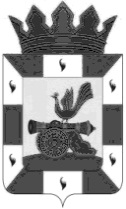 РОССИЙСКАЯ ФЕДЕРАЦИЯКомитет по образованиюАдминистрациимуниципального образования«Смоленский район»Смоленской областиг .Смоленск, проезд М.Конева,д.28е,Тел. 55-51-52, 62-31-49, 55-63-94E-mail: obr_smolray@admin-smolensk.ruот 28.02.2022 № 600Руководителям образовательных организаций Смоленского районаДатаМероприятияКонтингентОснование для включения в планМесто и время проведенияОтветственные Форма предоставления результата01.03.2022Регистрация участников на сдачу ОГЭ в 2022 годуОбучающиеся9 классовПриказ Департамента Смоленской области по образованию и науке от 26.10.2021 № 950-ОД «Об утверждении графика внесения сведений в региональные информационные системы обеспечения проведения государственной итоговой аттестации обучающихся, освоивших основные образовательные программы основного общего и среднего общего образования, на 2021- 2022 учебный год»Комитет по образованиюПрохоренкова Т.В.Заполнение базы01.03.2022Регистрация участников на сдачу итогового собеседования в 2022 году в дополнительные срокиОбучающиеся 9 классовПриказ Министерства Просвещения России и Рособрнадзора «Об   утверждении   Порядка   проведения   государственной итоговой   аттестации   по   образовательным   программам   основного   общего образования» от 07.11.2018 г. №189/1513Комитет по образованиюПрохоренкова Т.В.Заполнение базы28.02. -04.03.2022Участие в Региональном чемпионате «Молодые профессионалы» (WorldSkillsRussia)в онлайн-форматеОбучающиеся ООПриказ комитета по образованию № 53 от 21.02.2022 «Об участии в VII Открытом региональномчемпионате «Молодые профессионалы»(Worldskills Russia) Смоленской области»Место и время проведения уточняютсяШишкарева Е.М.Информация на сайт01- 28.03.2022Муниципальный этап научно – практической конференции «Шаг в науку»Обучающиеся ООГодовой план работы комитета по образованию (приказ от 17.12.2021 № 549 «Об утверждении плана работы комитета по образованию Администрации муниципального образования «Смоленский район» Смоленской области на 2022 год»Комитет по образованиюШишкарева Е.М.,Довгун Н.В.Протокол03.03.2022Районные соревнованияпо баскетболу(юноши)Обучающиеся ООПриказ комитета по образованию № 31 от 05.02.2022 «Об утверждении Положения Спартакиады обучающихся»Место и время проведения уточняютсяПрохоренкова Т.В.Протокол04.03.2022Районные соревнованияпо баскетболу(девушки)Обучающиеся ООПриказ комитета по образованию № 31 от 05.02.2022 «Об утверждении Положения Спартакиады обучающихся»Место и время проведения уточняютсяПрохоренкова Т.В.Протокол09.03.2022Итоговое собеседование по русскому языку в 9 классахОбучающиеся ООПриказ комитета по образованию № 56 от 21.02.2022 «Об организации и проведении итогового  собеседования по русскому языку в 9 классах общеобразовательных организаций Смоленского района в 2022 году»Образовательные организацииПрохоренкова Т.В.Протокол10.03.2022Проведение федеральных тренировочных мероприятий ЕГЭ по английскому языку (письменная часть) и КЕГЭОбучающиеся 11 классов ООПисьмо ОГАУ СРЦОКО от 10.01.2022 № 3МБОУ Печерская СШМБОУ Пригорская СШКопылова В.А.Приказ11.03. 2022Муниципальный тур Всероссийского конкурса юных чтецов «Живая классика»в онлайн-форматеОбучающиеся ООГодовой план работы комитета по образованию (приказ от 17.12.2021 № 549 «Об утверждении плана работы комитета по образованию Администрации муниципального образования «Смоленский район» Смоленской области на 2022 год»ЦДБ МБУК «Смоленская межпоселенческая централизованная библиотечная система»Довгун Н.В.Информация на сайт16.03.2022Районные соревнованияпо волейболу(юноши)Обучающиеся ООПриказ комитета по образованию № 31 от 05.02.2021 «Об утверждении Положения Спартакиады обучающихся»Место и время проведения уточняютсяПрохоренкова Т.В.Протокол16.03.2022Совещание руководителей ДООРуководители ДООГодовой план работы комитета по образованию (приказ от 17.12.2021 № 549 «Об утверждении плана работы комитета по образованию Администрации муниципального образования «Смоленский район» Смоленской области на 2022 год»Большой зал Администрации14.00Лонщакова И.В.,Прохоренкова Т.В.Протокол17.03.2022Совещание руководителей ООРуководители ООГодовой план работы комитета по образованию (приказ от 17.12.2021 № 549 «Об утверждении плана работы комитета по образованию Администрации муниципального образования «Смоленский район» Смоленской области на 2022 год»Большой зал Администрации14.00Лонщакова И.В.,Синицина Е.Ф.Протокол17.03.2022Проведение федеральных тренировочных мероприятий ЕГЭ по обществознаниюОбучающиеся 11 классов ООПисьмо ОГАУ СРЦОКО от 10.01.2022 № 3МБОУ Печерская СШМБОУ Пригорская СШКопылова В.А.Приказ18.03.2022Комплектование дошкольных образовательных организацийВоспитанники ДОУГодовой план работы комитета по образованию (приказ от 17.12.2021 № 549 «Об утверждении плана работы комитета по образованию Администрации муниципального образования «Смоленский район» Смоленской области на 2022 год»Комитет по образованиюЛонщакова И.В.,Прохоренкова Т.В.Протокол, приказ25.03.2022Районные соревнованияпо волейболу(девушки)Обучающиеся ООПриказ комитета по образованию № 31 от 05.02.2021 «Об утверждении Положения Спартакиады обучающихся»Место и время проведения уточняютсяПрохоренкова Т.В.Протокол25.03.2022Методическая выставка«Формирование функциональной грамотности обучающихся образовательных организаций Смоленского района в 2021 - 2022 учебном году. Первые итоги»Руководители и педагоги ООГодовой план работы комитета по образованию (приказ от 17.12.2021 № 549 «Об утверждении плана работы комитета по образованию Администрации муниципального образования «Смоленский район» Смоленской области на 2022 год»Место и время уточняетсяЛонщакова И.В.Синицина Е.Ф.,Шишкарева Е.М.Анализ работы выставки30.03.2022Проведение региональных тренировочных мероприятий ЕГЭ по географииОбучающиеся 11 классов ООПисьмо Департамента Смоленской области по образованию и науке от 07.02.2022 № 1161МБОУ Печерская СШМБОУ Пригорская СШКопылова В.А.ПриказВ течение месяцаВнесение сведений в региональную информационную систему сведений о работниках ППЭ, членах ГЭК и распределение работников по экзаменам в основной период ЕГЭРаботники ППЭГрафик внесения сведений в региональную информационную системуКомитет по образованиюКопылова В.А.Заполнение базыВ течение месяцаФормирование отчета по проведению социально-психологического тестированияОбучающиеся ООПриказ Департамента Смоленской области по образованию и науке от 01.09.2020 № 604-ОД «О проведении ежегодного социально-психологического тестирования лиц, обучающихся в общеобразовательных организациях и профессиональных образовательных организациях, направленного на раннее выявление незаконного потребления наркотических средств и психотропных веществ, с использованием единой методики»Комитет по образованиюКопылова В.А.СправкаВ течение месяцаСдача документов для внесения изменений в сведения о лагерях дневного пребывания, содержащиеся в реестр организаций отдыха детейНачальники лагерей дневного пребыванияРазнарядка Департамента Смоленской области по социальному развитиюДепартаментСмоленской области по социальному развитиюСиницина Е.Ф., Лепихова Е.А.В течение месяцаРайонный конкурс «Педагог года»Педагоги ООГодовой план работы комитета по образованию (приказ от 17.12.2021 № 549 «Об утверждении плана работы комитета по образованию Администрации муниципального образования «Смоленский район» Смоленской области на 2022 год»Комитет по образованиюШишкарева Е.М.Приказ МониторингМониторингМониторингМониторингМониторингМониторингМониторингВ течение месяцаПроверка сайтов ОООбразовательные организацииГодовой план работы комитета по образованию (приказ от 17.12.2021 № 549 «Об утверждении плана работы комитета по образованию Администрации муниципального образования «Смоленский район» Смоленской области на 2022 год»Комитет по образованиюТретьякова В.Д.АктВ течение месяцаКонтрольные мероприятия в  МБОУ Катынской СШАдминистрация МБОУ Катынской СШПерспективный план ведомственного (учредительного) контроля комитета по образованию на 2020-2024 годы (Приказ № 428 от 16.12.2019)Комитет по образованию,МБОУ Катынской СШЛонщакова И.В.,Синицина Е.Ф.Приказ по итогамВ течение месяцаКонтрольные мероприятия деятельности администрации МБДОУ д/с «Солнышко» СметаниноАдминистрация МБДОУ д/с «Солнышко»СметаниноПерспективный план ведомственного (учредительного) контроля комитета по образованию на 2020-2024 годы (Приказ № 428 от 16.12.2019)Комитет по образованию,МБДОУ д/с «Солнышко»СметаниноЛонщакова И.В.,Синицина Е.Ф.Приказ по итогамВ течение месяцаУчастие в судебных заседанияхСпециалисты отдела опеки и попечительстваСудебные извещения, определения суда Районные и мировой судДостовалова Н.А., Борискова Т.В., Качанова О.С.Солошенко О.В.В течение месяца Мониторинг заболеваемости гриппом и ОРВИ, коронавирусной инфекцией (COVID-19)Образовательные организацииГодовой план работы комитета по образованию (приказ от 17.12.2021 № 549 «Об утверждении плана работы комитета по образованию Администрации муниципального образования «Смоленский район» Смоленской области на 2022 год»Комитет по образованиюКопылова В.А.Введение ограничительных мероприятий02.03.202216.03.2022Участие в заседаниях комиссии по делам несовершеннолетних и защите их прав Специалисты комитета по образованиюПлан проведения заседаний КДН и ЗП, утвержден 29.12.2021 г.  постановлением КДН и ЗПА № 24Здание АдминистрацииСиницина Е.Ф.Достовалова Н.А.ПостановленияВ течение месяцаВыезды  для обследования  жилищно-бытовых условий по запросам судов и иных органовСпециалисты отдела опеки и попечительства Запросы Сельские поселения  районаДостовалова Н.А., Борискова Т.В., Солошенко О.В.АктыДата уточняетсяКонсультации для детей-сирот и детей, оставшихся без попечения родителей, воспитывающихся в замещающих семьях,  опекунов (попечителей), приемных родителей, семей с детьми, состоящих в социально опасном положении, психологами Благотворительного фонда «Дети Наши» Психологи Благотворительного фонда «Дети Наши» Соглашение о совместной деятельности с Благотворительным фондом «Дети Наши» По запросуДостовалова Н.А., Борискова Т.В., Кирикова Т.В.По запросуДата уточняетсяСеминар Благотворительного фонда «Дети Наши» на тему: «О состоянии и мерах по раннему выявлению семейного неблагополучия, в том числе в кровных и организации межведомственной индивидуальной профилактической работы с родителями (законными представителями), отрицательно влияющими на воспитание детейПсихологи Благотворительного фонда «Дети Наши»Соглашение о совместной деятельности с Благотворительным фондом «Дети Наши» Комитет по образованиюДостовалова Н.А., Борискова Т.В.Информация на сайт